                              Zveme Vás a Vaše děti                       na  VYHLÍDKOVÉ  L E T Y                  22. 8. 2020   - objednání je výhodné                           z malého letiště  TŘEBIHOŠŤ                 nad okolí, přehradu, Pecku  i KRKONOŠE                 Létá Cessna 172 FR - pilot + 3 osoby - max. 240 kg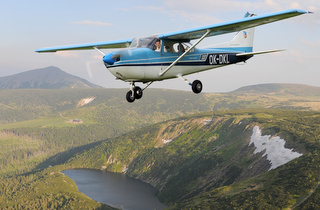                    Letenky:  500,- Kč za osobu, děti 400,- Kč                            Základní let na 15 minut = 40 km                                              DÁRKY = letenky na jména oslavenců                         k narozeninám, svatební - pro 2 až 3 osoby                       Let na 21 min., 31 min.  / nebo i na 60 minut /                      Dárkové letenky posíláme před oslavou poštou                           Lety si objednejte co nejdříve, omezený počet letů                                                               L                                na:  jak.tomasovi@seznam.cz                     v mailu uveďte Váš mobil a místo  Třebihošť                                                                   Vyjímečně na mobil: 773 622 602  večer   19 – 21 hod.                                                                                                                     Na objednané lety = dohodneme čas Vašeho letu                                                                             Také FOTOLETY pro profesionály i amatéry                          NÁHRADNÍ  DEN  LÉTÁNÍ =  23.8. 2020                       Příští vyhlídkové lety z Třebihoště až voce 2021                  Lety ze Dvora Králové na objednání v sezóně kdykoliv                        